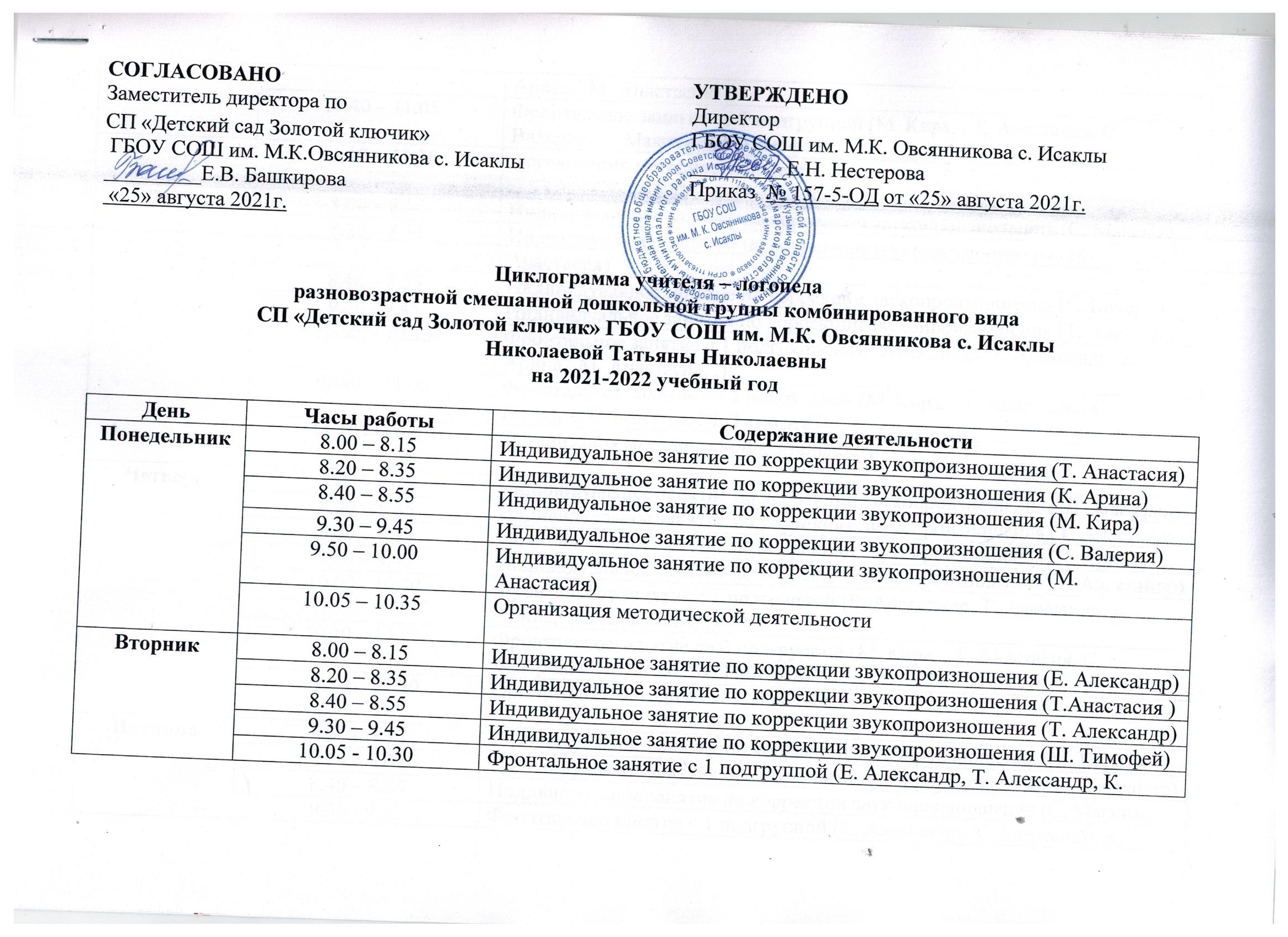 Итого по видам работ:Индивидуальные занятия по коррекции звукопроизношения –5 ч. 10 мин.Фронтальные занятия – 3 ч. 20 мин.Организация методической деятельности – 1ч. 30 мин.Итого: 10 ч.Количество часов по разным видам деятельности на одного ребенкаУчитель – логопедСП Детский сад Золотой ключик»ГБОУ СОШ им. М.К. Овсянникова с. Исаклы                                                                                      Т.Н. Николаева  10.40 – 11.05Фронтальное занятие со 2 подгруппой (М. Кира, , Т. Анастасия, С. Валерия, С. Максим, Т. Степан, Ш. Тимофей)11.10 – 11.30Организация методической деятельностиСреда8.00 – 8.15Индивидуальное занятие по коррекции звукопроизношения (С. Максим)Среда8.20 – 8.35Индивидуальное занятие по коррекции звукопроизношения (М. Анастасия)Среда8.40 – 8.55Индивидуальное занятие по коррекции звукопроизношения (С. Валерия)Среда9.30 - 9.45Индивидуальное занятие по коррекции звукопроизношения (Т. Александр)Среда10.05 – 10.30Фронтальное занятие с 1 подгруппой (Е. Александр, С. Вероника , Т. Александр, К. Арина,  М. Анастасия, ,)Среда10.40 – 11.05Фронтальное занятие со 2 подгруппой (М. Кира, , Т. Анастасия, С. Валерия, С. Максим, Т. Степан, Ш. Тимофей)Среда11.10 – 11.30Организация методической деятельностиЧетверг8.00 – 8.15Индивидуальное занятие по коррекции звукопроизношения (Ш. Тимофей) Четверг8.20 – 8.35Индивидуальное занятие по коррекции звукопроизношения (Т. Анастасия)Четверг8.40 – 8.55Индивидуальное занятие по коррекции звукопроизношения (К. Арина)Четверг9.30 – 9.45Индивидуальное занятие по коррекции звукопроизношения (Т. Александр)Четверг10.05 - 10.30Фронтальное занятие с 1 подгруппой (Е. Александр, С. Вероника , Т. Александр, К. Арина,  М. Анастасия, ,)Четверг10.40 – 11.05Фронтальное занятие со 2 подгруппой (М. Кира, , Т. Анастасия, С. Валерия, С. Максим, Т. Степан, Ш. Тимофей)Четверг11.10 – 11.30Организация методической деятельностиПятница8.00 – 8.15Индивидуальное занятие по коррекции звукопроизношения (М. Кира)Пятница8.20 – 8.35Индивидуальное занятие по коррекции звукопроизношения (Е. Александр)Пятница8.40 – 8.55Индивидуальное занятие по коррекции звукопроизношения (С. Максим)Пятница9.30 - 9.55Фронтальное занятие с 1 подгруппой (Е. Александр, С. Вероника , Т. Александр, К. Арина,  М. Анастасия, ,)Пятница10.05 – 10.30Фронтальное занятие со 2 подгруппой (М. Кира, , Т. Анастасия, С. Валерия, С. Максим, Т. Степан, Ш. Тимофей)Пятница10.40 – 10.55Индивидуальное занятие по коррекции звукопроизношения (С. Вероника)Пятница11.00 – 11.10Организация методической деятельности№Имя ребенка		Вид деятельностиЧасы Е. АлександрИндивидуальна работаФронтальные занятия30 мин.1 ч. 40 мин.К. Арина Индивидуальна работаФронтальные занятия30 мин.1 ч. 40 мин.М. Кира Индивидуальна работаФронтальные занятия30 мин.1 ч. 40 мин.М. Анастасия Индивидуальна работаФронтальные занятия30 мин.1 ч. 40 мин.С. Валерия Индивидуальна работаФронтальные занятия30 мин.1 ч. 40 мин.С. Максим Индивидуальна работаФронтальные занятия30 мин.1 ч. 40 мин.С. ВероникаИндивидуальна работаФронтальные занятия30 мин.1 ч. 40 мин.Т. АлександрИндивидуальна работаФронтальные занятия30 мин1 ч. 40 мин.Т. Анастасия Индивидуальна работаФронтальные занятия30 мин.1 ч. 40 мин.Т. Степан Индивидуальна работаФронтальные занятия15 мин.1 ч. 40 мин.Ш. Тимофей Индивидуальна работаФронтальные занятия30 мин.1 ч. 40 мин.